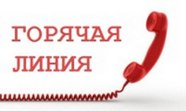 Горячая линия методической поддержки учителей и родителей по организации дистанционного обученияМетодические рекомендации по использованию информационно-образовательной среды «Российская электронная школа» в общеобразовательных организациях в условиях дистанционного обучения